         Το Τριμελές Συμβούλιο Διεύθυνσης του Ειρηνοδικείου Αθηνών ,Αφού έλαβε υπόψη: α) Την υπ΄αριθμ.Δ1α/ΓΠ.οικ.24403/10-4-2020, ΦΕΚ Β΄ 1301/11-4-2020 Κ.Υ.Α. και ειδικότερα το άρθρο 4, σύμφωνα με τη διάταξη του οποίου αποφασίστηκε η προσωρινή αναστολή λειτουργίας των πολιτικών δικαστηρίων, ποινικών δικαστηρίων και εισαγγελιών της χώρας με τις αναφερόμενες σ΄αυτό εξαιρέσεις για το χρονικό διάστημα από 11.04.2020 έως και 27.04.2020, για προληπτικούς λόγους δημόσιας υγείας, κατά τα αναφερόμενα στην από 09-04-2020 εισήγηση της Εθνικής Επιτροπής Προστασίας Δημόσιας Υγείας έναντι του κορωνοϊού covid-19 β) το με αρ. πρωτ.5177/09.04.2020 έγγραφο του Διευθύνοντος Συμβούλου της Κ.Τ.Υ.Π.-ΚΤΙΡΙΑΚΕΣ ΥΠΟΔΟΜΕΣ Α.Ε., σύμφωνα με το οποίο  το ισόγειο του Δικαστικού Μεγάρου του Ειρηνοδικείου Αθηνών είναι ασφαλές και λειτουργικό μετά τις επισκευαστικές εργασίες που έχουν έως τώρα πραγματοποιηθεί, αποφάσισε ότι από 11.04.2020 έως και 27 Απριλίου 2020 ισχύουν τα εξής:1) Θα χορηγούνται ή θα ανακαλούνται προσωρινές διαταγές χωρίς κλήτευση του καθ΄ου. Οι προσωρινές διαταγές  που έχουν χορηγηθεί και έχουν ισχύ έως τη συζήτηση της υπόθεσης , θα παρατείνονται μέχρις εκδόσεως αποφάσεως επί της αιτήσεως, οίκοθεν με απόφαση του Ειρηνοδίκη προσδιορισμού ασφαλιστικών μέτρων και συζήτησης προσωρινών διαταγών, ο οποίος θα βρίσκεται στο γραφείο 65 στο ισόγειο του κτιρίου του Ειρηνοδικείου Αθηνών, από ώρα 09.00 έως13.00΄με είσοδο αποκλειστικά από την οδό  Λουκάρεως.2) Δεν θα κατατίθενται αιτήσεις εκουσίας δικαιοδοσίας, εκτός εξαιρετικών περιπτώσεων, τις οποίες κρίνει κατά περίπτωση ο Ειρηνοδίκης Υπηρεσίας.  Σε περίπτωση  έγκρισης κατάθεσης αίτησης εκουσίας δικαιοδοσίας αιτήματα για χορήγηση ή ανάκληση προσωρινών διαταγών θα εξυπηρετούνται δίχως την κοινοποίηση της αίτησης. Ως εκ τούτου η βασιμότητα ή μη του αιτήματος θα κρίνεται από τον Ειρηνοδίκη Υπηρεσίας,  ο οποίος θα βρίσκεται στο γραφείο 81 στο ισόγειο του Δικαστικού Μεγάρου του Ειρηνοδικείου Αθηνών με είσοδο αποκλειστικά από την οδό Λουκάρεως  από 09.00 έως 13.003)Δεν θα συζητούνται προσωρινές Διαταγές Υπερχρεωμένων. ΄Οσον αφορά, ωστόσο, προσωρινές διαταγές που έχουν  χορηγηθεί επί αιτήσεων του ν. 3869/2010 και 4605/2019 και έχουν ισχύ έως τη συζήτηση ης  υποθέσεως θα παρατείνονται μέχρι εκδόσεως αποφάσεως οίκοθεν από τον Ειρηνοδίκη Υπηρεσίας. 4)Δεν θα χορηγούνται αντίγραφα αποφάσεων και πιστοποιητικά κατά το ως άνω χρονικό διάστημα της αναστολής.5)Δημοσιεύονται αποφάσεις και διατάξεις6)Οι γραμματείες του Δικαστηρίου δεν εξυπηρετούν κοινό και πληρεξουσίους δικηγόρους, πλην των προβλεπομένων εξαιρέσεων που σχετίζονται με τις  προσωρινές διαταγές κατά τα ως άνω.7)Οι πολιτικές υποθέσεις οι οποίες ματαιώνονται  λόγω της αναστολής λειτουργίας  του Ειρηνοδικείου Αθηνών μεταφέρονται, μετά την οριστική λήξη της αναστολής λειτουργίας του Ειρηνοδικείου, σε επόμενη συνεδρίαση κατόπιν κλήσεως του επιμελέστερου διαδίκου, πλην των υποθέσεων νέας τακτικής του Ειρηνοδικείου (συζήτηση μετά την πάροδο 115 ημερών), οι οποίες ματαιώνονται λόγω αναστολής λειτουργίας του Ειρηνοδικείου Αθηνών, και οι οποίες θα μεταφέρονται σε νέα συνεδρίαση οίκοθεν, μετά την οριστική λήξη της αναστολής λειτουργίας.8)΄Οσον αφορά τη νέα τακτική  διαδικασία του Ειρηνοδικείου, όλες οι προθεσμίες που σχετίζονται με τον χρόνο κατάθεσης δικογράφου αναστέλλονται για όλο το χρονικό διάστημα της αναστολής  του δικαστηρίου. Ως εκ τούτου οι ημέρες αναστολής λειτουργίας του δικαστηρίου (Ειρ.Αθηνών) δεν υπολογίζονται για τις προθεσμίες αυτές(η έννοια αναστολής προθεσμίας περιγράφεται στο άρθρο 147 Κ.Πολ.Δ.). Το ως άνω ισχύει και για τις προθεσμίες προσθήκης -αντίκρουσης της παλαιάς τακτικής και των ειδικών διαδικασιών.9) Οι νέες προθεσμίες για το σύνολο των διαδικασιών θα γνωστοποιηθούν κατά την οριστική λήξη της αναστολής λειτουργίας όλων των εργασιών του Ειρηνοδικείου Αθηνών.10)Η είσοδος δικαστών, δικαστικών υπαλλήλων και κοινού θα γίνεται κανονικά από την οδό Λουκάρεως. Η εξυπηρέτηση δικηγόρων και κοινού θα πραγματοποιείται  μόνο για τα ανωτέρω κατεπείγοντα ζητήματα και κατά τέτοιο τρόπο ώστε να μην προκαλείται συνωστισμός και κίνδυνος για τη δημόσια υγεία .Η εξυπηρέτηση κοινού και δικηγόρων μόνο για τα ανωτέρω κατεπείγοντα ζητήματα θα γίνεται από τις 09.00 π.μ. έως τις 13.00 μ.μ.Η ΠΡΟΕΔΡΟΣ  ΤΟΥ ΤΡΙΜΕΛΟΥΣ ΣΥΜΒΟΥΛΙΟΥ ΔΙΕΥΘΥΝΣΗΣΤΟΥ ΕΙΡΗΝΟΔΙΚΕΙΟΥ ΑΘΗΝΩΝΕΛΕΝΗ ΖΑΧΑΡΙΑΔΟΥΕΙΡΗΝΟΔΙΚΗΣ Α΄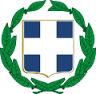                          Αθήνα 11/4/2020                       Αριθμ.Πρωτ.: 1553ΕΛΛΗΝΙΚΗ ΔΗΜΟΚΡΑΤΙΑΕΙΡΗΝΟΔΙΚΕΙΟ ΑΘΗΝΩΝΓΡΑΜΜΑΤΕΙΑ ΤΡΙΜΕΛΟΥΣ   ΣΥΜΒΟΥΛΙΟΥ ΔΙΕΥΘΥΝΣΗΣ       Ταχ.Δ/νση: Κυρ.Λουκάρεως 14       Τ.Κ.: 115 22e-mail: presid.eirath@gmail.comΠρος 1. Τον κ. Πρόεδρο του Αρείου Πάγου2.Τον κ. Υπουργό Δικαιοσύνης3.Τον Δικηγορικό Σύλλογο Αθηνών4.Τον Δικηγορικό Σύλλογο Πειραιώς5.Tην ΄Ενωση Δικαστών και Εισαγγελέων 6.Τον Σύλλογο Δικαστικών Υπαλλήλων Αθηνών7.Τον Σύλλογο Δικαστικών Επιμελητών  